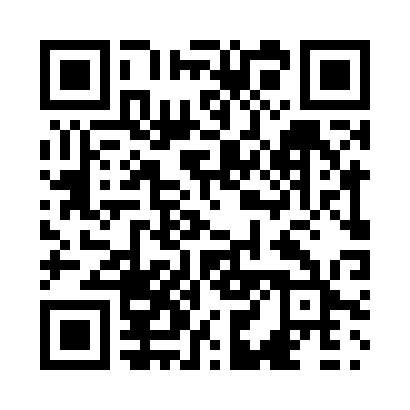 Prayer times for Ohaton, Alberta, CanadaMon 1 Jul 2024 - Wed 31 Jul 2024High Latitude Method: Angle Based RulePrayer Calculation Method: Islamic Society of North AmericaAsar Calculation Method: HanafiPrayer times provided by https://www.salahtimes.comDateDayFajrSunriseDhuhrAsrMaghribIsha1Mon3:225:101:357:149:5911:472Tue3:235:111:357:149:5911:473Wed3:235:121:357:149:5811:474Thu3:245:121:357:149:5811:465Fri3:245:131:357:139:5711:466Sat3:255:141:367:139:5611:467Sun3:255:151:367:139:5611:468Mon3:265:161:367:139:5511:459Tue3:275:171:367:129:5411:4510Wed3:275:191:367:129:5311:4511Thu3:285:201:367:119:5211:4412Fri3:285:211:367:119:5111:4413Sat3:295:221:377:109:5011:4314Sun3:305:231:377:109:4911:4315Mon3:315:251:377:099:4811:4216Tue3:315:261:377:099:4711:4217Wed3:325:271:377:089:4611:4118Thu3:335:291:377:089:4511:4119Fri3:335:301:377:079:4311:4020Sat3:345:311:377:069:4211:3921Sun3:355:331:377:059:4111:3922Mon3:365:341:377:059:3911:3823Tue3:365:361:377:049:3811:3724Wed3:375:371:377:039:3611:3725Thu3:385:391:377:029:3511:3626Fri3:395:401:377:019:3311:3527Sat3:395:421:377:009:3211:3428Sun3:405:431:376:599:3011:3329Mon3:415:451:376:589:2811:3330Tue3:425:471:376:579:2711:3231Wed3:425:481:376:569:2511:31